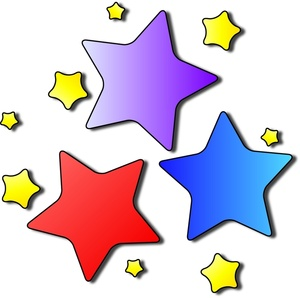 How the Universe Works:Extreme Stars!!! 1. There are more stars in the universe then there are specks of __________________ on Earth.2. How many Earths could fit inside the sun?3. If our Sun was the size of Betelgeuse it would reach out as far as the planet       _________________________.4. All stars begin as _______________________.  5. ________________________ of new stars are born from one nebula.6. _____________________ parts of nebulas contain the most matter.7. In 2004 the Spitzer Telescope was launched.  It is an infrared telescope, which means it      measures the ____________________ that passes through nebulas.8. Fill in the blanks for the equations:      ______________________ + ___________________ + ____________________ =   stars     More pressure  =  more   _____________________9. At 15 million degrees, ____________________ begin to fuse together, and a star is born.10. Albert Einstein’s theories proved that stars tap into the energy of atoms.  Complete his  famous equation:                                             E = __________12. Atoms release energy by _____________________ when they smash together.13. Hydrogen atoms crash together creating _____________________ and ________________.14. Why can fusion constantly occur in stars when people can only create it for a second?15. Why don’t stars blow apart?16. How long does it take light from the Sun to reach Earth?17. ________________  _______________ can damage satellites, space ships and even astronauts.18. Every star will eventually die because its _______________________ runs out.19. In about ______ billion years, our Sun’s hydrogen will run out.20. Gases in the sun will expand and it will turn into a _____________  __________________.21. The core of the sun then becomes unstable and the stars outer layers get blown away.         Slowly it disintegrates and becomes a ________________  ____________________.22. Giant crystals of ___________________ are at the center of a white dwarf.23. Giant stars create the building blocks of the universe when they die.  What element do these massive stars make right before they die?24. When these massive stars explode it’s called a __________________  __________________ and it is the most violent event in the universe.  New elements are blasted far into space.25. ___________________   _____________ are left after a super nova.  They are only about 20 miles across but very dense.26. What are five common elements in star dust?      H_____________________, C__________________, O_____________________,       S______________________, and I_______________27. What becomes of this star dust?28.  According to the video, what will eventually happen to the universe?